Co-financiado por: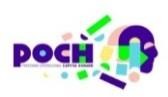 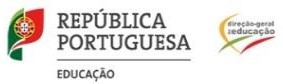 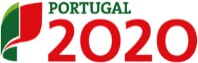 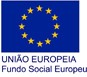 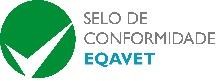 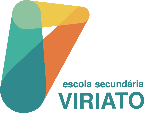 Prova de Avaliação Modular | Época de junho/julho 2022Informação - Prova Escrita de ÁREA DE INTEGRAÇÃOMódulo n.º 3 – 2.1 “Estrutura familiar e dinâmica social”; 5.1 “A integração no espaço europeu”; 7.3. “O papel das organizações internacionais”OBJETO DE AVALIAÇÃOA prova é elaborada tendo por referência as Aprendizagens Essenciais da disciplina de Área de Integração. Tema – Problema 2.1 “Estrutura familiar e dinâmica social”; Tema – Problema 5.1 “A integração no espaço europeu”; Tema – Problema 7.3. “O papel das organizações internacionais”CARACTERIZAÇÃO DA PROVAObjetivosConhecer os conceitos-chave. Conhecer os diferentes conteúdos.Compreender a importância das temáticas. Relacionar diferentes perspetivas.Utilizar os conhecimentos de uma forma coerente e estruturada. Avaliar criticamente os conteúdos.Características e estruturaA prova é constituída por três grupos de questões e tem a cotação de 200 (duzentos) pontos.O Grupo I é constituído por: 14 (catorze) questões de escolha múltipla e testa objetivos de conhecimento; tem o valor total de 70 (setenta) pontos, sendo atribuída a cada questão a cotação de 5 (cinco) pontos. O Grupo II [contém questões de opção- deve responder a 4 questões]: é constituído por: 6 (seis) questões de resposta curta e objetiva e testa objetivos de conhecimento, de aplicação de conhecimentos e da comunicação escrita; tem o valor total de 100 (cem) pontos, sendo atribuída a cada questão a cotação de 25 (vinte e cinco) pontos. O Grupo III é constituído por 1 (uma) questão de resposta extensa e orientada e testa objetivos de conhecimento, de aplicação de conhecimentos e de comunicação escrita; tem o valor total de 30 (trinta) pontos.MATERIALNa prova, o aluno apenas pode usar caneta ou esferográfica de tinta azul ou preta, como material de escrita.DURAÇÃOA prova tem a duração de 100 (cem) minutos.